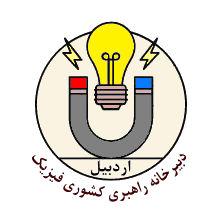 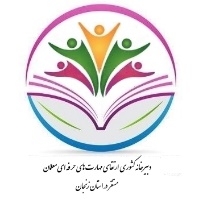 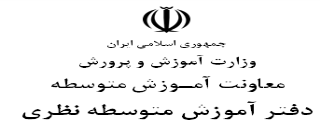 دبیرخانه کشوری راهبری درس فیزیکساختار اصلی این فرم توسط دبیرخانه محترم ارتقای مهارتهای حرفهای معلمان طراحی شده است.طرح درس روزانه از کتاب فیزیک پایه دوازدهمطرح درس روزانه از کتاب فیزیک پایه دوازدهمطرح درس روزانه از کتاب فیزیک پایه دوازدهمطرح درس روزانه از کتاب فیزیک پایه دوازدهمطرح درس روزانه از کتاب فیزیک پایه دوازدهمطرح درس روزانه از کتاب فیزیک پایه دوازدهمطرح درس روزانه از کتاب فیزیک پایه دوازدهمطرح درس روزانه از کتاب فیزیک پایه دوازدهمطرح درس روزانه از کتاب فیزیک پایه دوازدهمطرح درس روزانه از کتاب فیزیک پایه دوازدهمطرح درس روزانه از کتاب فیزیک پایه دوازدهمطرح درس روزانه از کتاب فیزیک پایه دوازدهمطرح درس روزانه از کتاب فیزیک پایه دوازدهمطرح درس روزانه از کتاب فیزیک پایه دوازدهمطرح درس روزانه از کتاب فیزیک پایه دوازدهمطرح درس روزانه از کتاب فیزیک پایه دوازدهممشخصات کلیمشخصات کلیمشخصات کلینام استان: نام استان: نام استان: نام طراح:تاریخ ارسال:  تاریخ ارسال:  تاریخ ارسال:  تاریخ ارسال:  تاریخ ارسال:  تاریخ ارسال:  تاریخ ارسال:  تاریخ ارسال:  تاریخ ارسال:  مشخصات کلیمشخصات کلیمشخصات کلیموضوع درس:موضوع درس:موضوع درس:رشته: مدت اجرا:مدت اجرا:مدت اجرا:مدت اجرا:مدت اجرا:مدت اجرا:مدت اجرا:مدت اجرا:مدت اجرا:الف: قبــل از تـــــــدریــسالف: قبــل از تـــــــدریــسالف: قبــل از تـــــــدریــسالف: قبــل از تـــــــدریــسالف: قبــل از تـــــــدریــسالف: قبــل از تـــــــدریــسالف: قبــل از تـــــــدریــسالف: قبــل از تـــــــدریــسالف: قبــل از تـــــــدریــسالف: قبــل از تـــــــدریــسالف: قبــل از تـــــــدریــسالف: قبــل از تـــــــدریــسالف: قبــل از تـــــــدریــسالف: قبــل از تـــــــدریــسالف: قبــل از تـــــــدریــسالف: قبــل از تـــــــدریــساهداف بر اساس تلفیقی از هدف نویسی طبقه‌بندی جدید بلوم و برنامه درسی ملی اهداف بر اساس تلفیقی از هدف نویسی طبقه‌بندی جدید بلوم و برنامه درسی ملی اهداف بر اساس تلفیقی از هدف نویسی طبقه‌بندی جدید بلوم و برنامه درسی ملی اهداف بر اساس تلفیقی از هدف نویسی طبقه‌بندی جدید بلوم و برنامه درسی ملی اهداف بر اساس تلفیقی از هدف نویسی طبقه‌بندی جدید بلوم و برنامه درسی ملی اهداف بر اساس تلفیقی از هدف نویسی طبقه‌بندی جدید بلوم و برنامه درسی ملی اهداف بر اساس تلفیقی از هدف نویسی طبقه‌بندی جدید بلوم و برنامه درسی ملی اهداف بر اساس تلفیقی از هدف نویسی طبقه‌بندی جدید بلوم و برنامه درسی ملی اهداف بر اساس تلفیقی از هدف نویسی طبقه‌بندی جدید بلوم و برنامه درسی ملی اهداف بر اساس تلفیقی از هدف نویسی طبقه‌بندی جدید بلوم و برنامه درسی ملی اهداف بر اساس تلفیقی از هدف نویسی طبقه‌بندی جدید بلوم و برنامه درسی ملی اهداف بر اساس تلفیقی از هدف نویسی طبقه‌بندی جدید بلوم و برنامه درسی ملی اهداف بر اساس تلفیقی از هدف نویسی طبقه‌بندی جدید بلوم و برنامه درسی ملی اهداف بر اساس تلفیقی از هدف نویسی طبقه‌بندی جدید بلوم و برنامه درسی ملی اهداف بر اساس تلفیقی از هدف نویسی طبقه‌بندی جدید بلوم و برنامه درسی ملی اهداف بر اساس تلفیقی از هدف نویسی طبقه‌بندی جدید بلوم و برنامه درسی ملی سطح هدفسطح هدفاهداف و پیامدهااهداف و پیامدهااهداف و پیامدهااهداف و پیامدهااهداف و پیامدهااهداف و پیامدهااهداف و پیامدهااهداف و پیامدهااهداف و پیامدهااهداف و پیامدهااهداف و پیامدهااهداف و پیامدهااهداف و پیامدهااهداف و پیامدهاهدف کلیهدف کلیاهداف مرحله‌ایاهداف مرحله‌ایهدف‌های عینی ( رفتاری آموزشی)هدف‌های عینی ( رفتاری آموزشی)اهداف (با رعایت توالی محتوای درسی)انتظارات در پایان آموزشاهداف (با رعایت توالی محتوای درسی)انتظارات در پایان آموزشاهداف (با رعایت توالی محتوای درسی)انتظارات در پایان آموزشاهداف (با رعایت توالی محتوای درسی)انتظارات در پایان آموزشاهداف (با رعایت توالی محتوای درسی)انتظارات در پایان آموزشاهداف (با رعایت توالی محتوای درسی)انتظارات در پایان آموزشحیطه و سطح در بلومعناصر برنامه درسی ملیتعقـل، ایمـان، علـم، عمـل و اخـلاقعناصر برنامه درسی ملیتعقـل، ایمـان، علـم، عمـل و اخـلاقعناصر برنامه درسی ملیتعقـل، ایمـان، علـم، عمـل و اخـلاقعناصر برنامه درسی ملیتعقـل، ایمـان، علـم، عمـل و اخـلاقعناصر برنامه درسی ملیتعقـل، ایمـان، علـم، عمـل و اخـلاقعناصر برنامه درسی ملیتعقـل، ایمـان، علـم، عمـل و اخـلاقعناصر برنامه درسی ملیتعقـل، ایمـان، علـم، عمـل و اخـلاقهدف‌های عینی ( رفتاری آموزشی)هدف‌های عینی ( رفتاری آموزشی)اهداف (با رعایت توالی محتوای درسی)انتظارات در پایان آموزشاهداف (با رعایت توالی محتوای درسی)انتظارات در پایان آموزشاهداف (با رعایت توالی محتوای درسی)انتظارات در پایان آموزشاهداف (با رعایت توالی محتوای درسی)انتظارات در پایان آموزشاهداف (با رعایت توالی محتوای درسی)انتظارات در پایان آموزشاهداف (با رعایت توالی محتوای درسی)انتظارات در پایان آموزشحیطه و سطح در بلومعنصرعرصه ارتباط باعرصه ارتباط باعرصه ارتباط باعرصه ارتباط باعرصه ارتباط باعرصه ارتباط باهدف‌های عینی ( رفتاری آموزشی)هدف‌های عینی ( رفتاری آموزشی)اهداف (با رعایت توالی محتوای درسی)انتظارات در پایان آموزشاهداف (با رعایت توالی محتوای درسی)انتظارات در پایان آموزشاهداف (با رعایت توالی محتوای درسی)انتظارات در پایان آموزشاهداف (با رعایت توالی محتوای درسی)انتظارات در پایان آموزشاهداف (با رعایت توالی محتوای درسی)انتظارات در پایان آموزشاهداف (با رعایت توالی محتوای درسی)انتظارات در پایان آموزشحیطه و سطح در بلومعنصرخودخداخلقخلقخلقتخلقتهدف‌های عینی ( رفتاری آموزشی)هدف‌های عینی ( رفتاری آموزشی)هدف‌های عینی ( رفتاری آموزشی)هدف‌های عینی ( رفتاری آموزشی)هدف‌های عینی ( رفتاری آموزشی)هدف‌های عینی ( رفتاری آموزشی)هدف‌های عینی ( رفتاری آموزشی)هدف‌های عینی ( رفتاری آموزشی)هدف‌های عینی ( رفتاری آموزشی)هدف‌های عینی ( رفتاری آموزشی)هدف‌های عینی ( رفتاری آموزشی)هدف‌های عینی ( رفتاری آموزشی)هدف‌های عینی ( رفتاری آموزشی)هدف‌های عینی ( رفتاری آموزشی)هدف‌های عینی ( رفتاری آموزشی)هدف‌های عینی ( رفتاری آموزشی)هدف‌های عینی ( رفتاری آموزشی)هدف‌های عینی ( رفتاری آموزشی)هدف‌های عینی ( رفتاری آموزشی)هدف‌های عینی ( رفتاری آموزشی)هدف‌های عینی ( رفتاری آموزشی)هدف‌های عینی ( رفتاری آموزشی)رئوس مطالبرئوس مطالبمواد و رسانه‌های آموزشیمواد و رسانه‌های آموزشیپیش بینی رفتار ورودی پیش بینی رفتار ورودی ایجاد ارتباط اولیه ایجاد ارتباط اولیه زمان:.....دقیقهزمان:.....دقیقهزمان:.....دقیقهروش ‌ایجاد و تداوم انگیزهروش ‌ایجاد و تداوم انگیزهزمان:.....دقیقهزمان:.....دقیقهزمان:.....دقیقهارزشیابی آغازینارزشیابی آغازینزمان:.....دقیقهزمان:.....دقیقهزمان:.....دقیقهروش‌های تدریسروش‌های تدریسب: فعالیت‌های مرحله حین تدریسب: فعالیت‌های مرحله حین تدریسب: فعالیت‌های مرحله حین تدریسب: فعالیت‌های مرحله حین تدریسب: فعالیت‌های مرحله حین تدریسب: فعالیت‌های مرحله حین تدریسب: فعالیت‌های مرحله حین تدریسب: فعالیت‌های مرحله حین تدریسب: فعالیت‌های مرحله حین تدریسب: فعالیت‌های مرحله حین تدریسب: فعالیت‌های مرحله حین تدریسب: فعالیت‌های مرحله حین تدریسب: فعالیت‌های مرحله حین تدریسب: فعالیت‌های مرحله حین تدریسب: فعالیت‌های مرحله حین تدریسب: فعالیت‌های مرحله حین تدریسآماده سازیآماده سازیزمان:.....دقیقهزمان:.....دقیقهزمان:.....دقیقهارائه درس جدیدفعالیت‌های معلم- دانش‌آموز: این فعالیت‌ها به صورت تلفیقی مطرح می‌شود. (چون تفکیک این فعالیتها میتواند به معنای مجزا بودن فعالیت‌های معلم و دانش‌آموز باشد و به همین دلیل از خط‌چین استفاده شده است.)فعالیت‌های معلم- دانش‌آموز: این فعالیت‌ها به صورت تلفیقی مطرح می‌شود. (چون تفکیک این فعالیتها میتواند به معنای مجزا بودن فعالیت‌های معلم و دانش‌آموز باشد و به همین دلیل از خط‌چین استفاده شده است.)فعالیت‌های معلم- دانش‌آموز: این فعالیت‌ها به صورت تلفیقی مطرح می‌شود. (چون تفکیک این فعالیتها میتواند به معنای مجزا بودن فعالیت‌های معلم و دانش‌آموز باشد و به همین دلیل از خط‌چین استفاده شده است.)فعالیت‌های معلم- دانش‌آموز: این فعالیت‌ها به صورت تلفیقی مطرح می‌شود. (چون تفکیک این فعالیتها میتواند به معنای مجزا بودن فعالیت‌های معلم و دانش‌آموز باشد و به همین دلیل از خط‌چین استفاده شده است.)فعالیت‌های معلم- دانش‌آموز: این فعالیت‌ها به صورت تلفیقی مطرح می‌شود. (چون تفکیک این فعالیتها میتواند به معنای مجزا بودن فعالیت‌های معلم و دانش‌آموز باشد و به همین دلیل از خط‌چین استفاده شده است.)فعالیت‌های معلم- دانش‌آموز: این فعالیت‌ها به صورت تلفیقی مطرح می‌شود. (چون تفکیک این فعالیتها میتواند به معنای مجزا بودن فعالیت‌های معلم و دانش‌آموز باشد و به همین دلیل از خط‌چین استفاده شده است.)فعالیت‌های معلم- دانش‌آموز: این فعالیت‌ها به صورت تلفیقی مطرح می‌شود. (چون تفکیک این فعالیتها میتواند به معنای مجزا بودن فعالیت‌های معلم و دانش‌آموز باشد و به همین دلیل از خط‌چین استفاده شده است.)فعالیت‌های معلم- دانش‌آموز: این فعالیت‌ها به صورت تلفیقی مطرح می‌شود. (چون تفکیک این فعالیتها میتواند به معنای مجزا بودن فعالیت‌های معلم و دانش‌آموز باشد و به همین دلیل از خط‌چین استفاده شده است.)فعالیت‌های معلم- دانش‌آموز: این فعالیت‌ها به صورت تلفیقی مطرح می‌شود. (چون تفکیک این فعالیتها میتواند به معنای مجزا بودن فعالیت‌های معلم و دانش‌آموز باشد و به همین دلیل از خط‌چین استفاده شده است.)فعالیت‌های معلم- دانش‌آموز: این فعالیت‌ها به صورت تلفیقی مطرح می‌شود. (چون تفکیک این فعالیتها میتواند به معنای مجزا بودن فعالیت‌های معلم و دانش‌آموز باشد و به همین دلیل از خط‌چین استفاده شده است.)فعالیت‌های معلم- دانش‌آموز: این فعالیت‌ها به صورت تلفیقی مطرح می‌شود. (چون تفکیک این فعالیتها میتواند به معنای مجزا بودن فعالیت‌های معلم و دانش‌آموز باشد و به همین دلیل از خط‌چین استفاده شده است.)فعالیت‌های معلم- دانش‌آموز: این فعالیت‌ها به صورت تلفیقی مطرح می‌شود. (چون تفکیک این فعالیتها میتواند به معنای مجزا بودن فعالیت‌های معلم و دانش‌آموز باشد و به همین دلیل از خط‌چین استفاده شده است.)فعالیت‌های معلم- دانش‌آموز: این فعالیت‌ها به صورت تلفیقی مطرح می‌شود. (چون تفکیک این فعالیتها میتواند به معنای مجزا بودن فعالیت‌های معلم و دانش‌آموز باشد و به همین دلیل از خط‌چین استفاده شده است.)فعالیت‌های معلم- دانش‌آموز: این فعالیت‌ها به صورت تلفیقی مطرح می‌شود. (چون تفکیک این فعالیتها میتواند به معنای مجزا بودن فعالیت‌های معلم و دانش‌آموز باشد و به همین دلیل از خط‌چین استفاده شده است.)فعالیت‌های معلم- دانش‌آموز: این فعالیت‌ها به صورت تلفیقی مطرح می‌شود. (چون تفکیک این فعالیتها میتواند به معنای مجزا بودن فعالیت‌های معلم و دانش‌آموز باشد و به همین دلیل از خط‌چین استفاده شده است.)فعاليت‌های خلاقانه دانش‌آموزانفعاليت‌های خلاقانه دانش‌آموزانفعاليت‌های خلاقانه دانش‌آموزانفعاليت‌های خلاقانه دانش‌آموزانفعاليت‌های خلاقانه دانش‌آموزانج: فعالیت‌های تکمیلیج: فعالیت‌های تکمیلیج: فعالیت‌های تکمیلیج: فعالیت‌های تکمیلیج: فعالیت‌های تکمیلیج: فعالیت‌های تکمیلیج: فعالیت‌های تکمیلیج: فعالیت‌های تکمیلیج: فعالیت‌های تکمیلیج: فعالیت‌های تکمیلیج: فعالیت‌های تکمیلیج: فعالیت‌های تکمیلیج: فعالیت‌های تکمیلیج: فعالیت‌های تکمیلیج: فعالیت‌های تکمیلیارزشیــابیارزشیــابیارزشیــابیارزشیــابیالف: تکوینی (در جریان تدریس)ب: ارزشیابی تراکمی الف: تکوینی (در جریان تدریس)ب: ارزشیابی تراکمی الف: تکوینی (در جریان تدریس)ب: ارزشیابی تراکمی الف: تکوینی (در جریان تدریس)ب: ارزشیابی تراکمی الف: تکوینی (در جریان تدریس)ب: ارزشیابی تراکمی الف: تکوینی (در جریان تدریس)ب: ارزشیابی تراکمی الف: تکوینی (در جریان تدریس)ب: ارزشیابی تراکمی الف: تکوینی (در جریان تدریس)ب: ارزشیابی تراکمی الف: تکوینی (در جریان تدریس)ب: ارزشیابی تراکمی الف: تکوینی (در جریان تدریس)ب: ارزشیابی تراکمی زمان: در طول تدریس                            زمان .... دقیقهجمع‌بندیو ساخت دانش جدیدجمع‌بندیو ساخت دانش جدیدجمع‌بندیو ساخت دانش جدیدجمع‌بندیو ساخت دانش جدیدزمان:.....دقیقهتعیینتکالیف و اقدامات بعدیتعیینتکالیف و اقدامات بعدیتعیینتکالیف و اقدامات بعدیتعیینتکالیف و اقدامات بعدیزمان:.....دقیقهمعرفی منابعمعرفی منابعمعرفی منابعمعرفی منابع